PEMERINTAH  PROVINSI  PAPUA  BARAT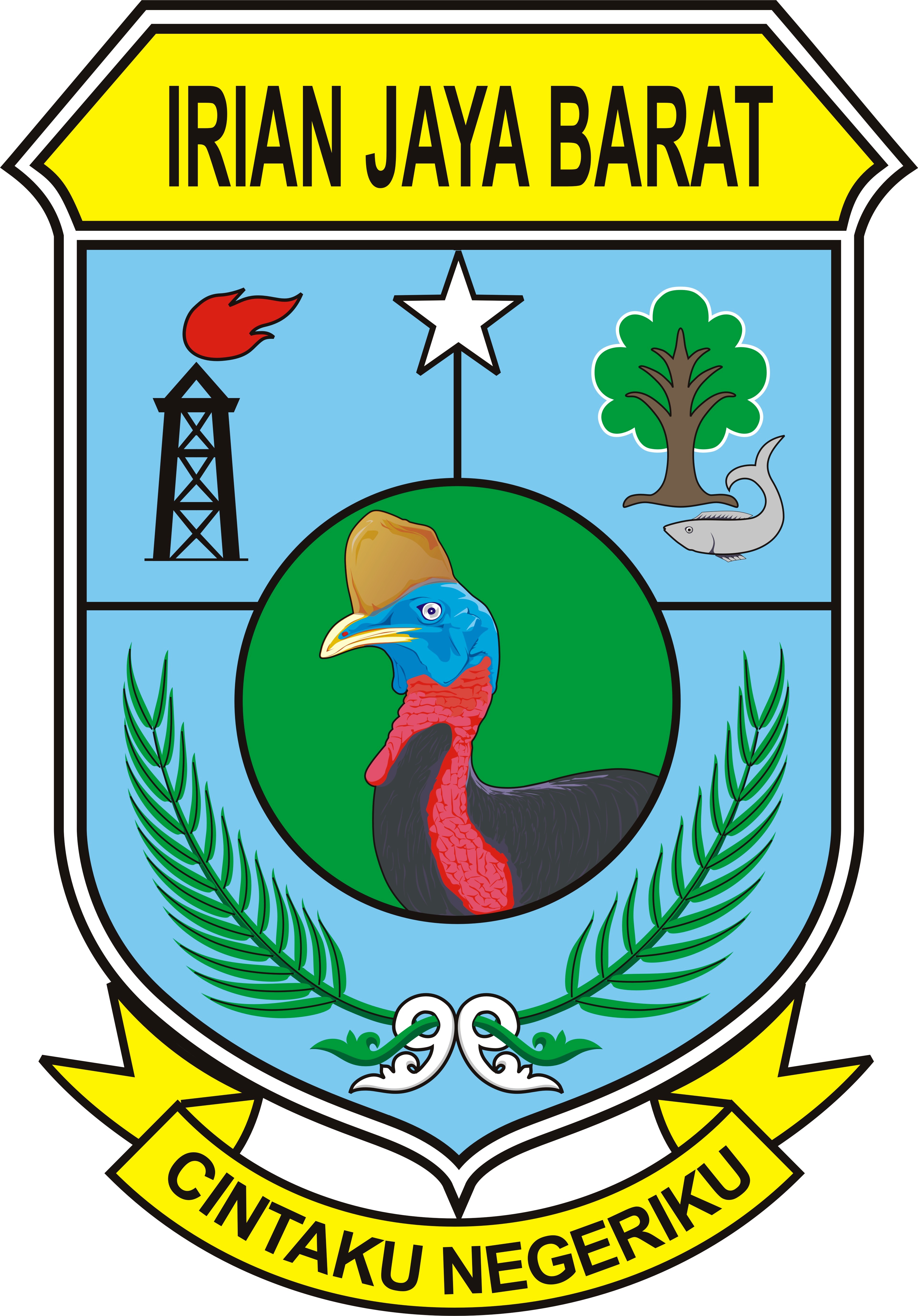 DINAS PENDIDIKANJl. Brigjen Marinir (Purn.) Abraham O. Atururi Arfai–Manokwari Kode 98315                Manokwari,  29 Mei 2020Nomor	    :  420/409 /DP-PB/V/2020				 Lampiran :  1 Lembar						Perihal	   :  Pemulangan dan Penjemputan Siswa/i Lulusan Program ADEM Tahun 2020		Kepada Yth;Kepala Dinas Kabupaten/Kota di-TempatDengan hormat,Menindaklanjuti hasil rapat teknis melalui video conference tanggal 29 Mei 2020 tentang Pemulangan dan Penjemputan Siswa/i Program ADEM 2020 dengan ini disampaikan bahwa acara serah terima Siswa/i lulusan program ADEM Tahun 2020 akan dilaksanakan pada tanggal 05 Juni 2020 di Bandara Deo Sorong dan Rendani Manokwari. Untuk itu dimohon agar bekerjasama dengan tim gugus tugas covid-19 Kabupaten/Kota untuk melaksakan proses penjemputan dimaksud. Acara serah terima akan dilaksanakan pada :                                                                                                                                                                                                                                                                                                                                                                                                                                                                                                                                                                                                                                                                                                                                                                                                                                                                                                                                                                                                                                                                                                                                                                                                                                                                                                                                                                                                                                                                                                                                                                                                                                                                                                                                                                                                                                                                                                                                                                                                                                                                                                                                                                                                                                                                                                                                                                                                                                                                                                                                                                                                                                                                                                                                                                                                                                                                                                                                                                                                                                                                                                                                                                                                                                                                                                                                                                                                                                                                                                                                                                                                                                                                                                                                                                                                                                                                                                                                                                                                                                                                                                                                                                                                                                                                                                                                                                                                                                                                                                                                                                                                                                                                                                                                                                                                                                                                                                                                                                                                                                                                                                                                                                                                                                                                                                                                                                                                                                                                                                                                                                                                                                                                                                                                                                                                                                                                                                                                                                                                                                                                                                                                                                                                                                                                                                                                                                                                                                                                                                                                                                                                                                                                                                                                                                                                                                                                                                                                                                                                                                                                                                                                                                                                                                                                                                                                                                                                                                                                                                                                                                                                                                                                                                                                   Cluster Manokwari (Bandara Rendani)	             Cluster Sorong	 (Bandara Deo)Kabupaten Manokwari				- Kota SorongKabupaten Manokwari Selatan			- Kabupaten SorongKabupaten Fakfak				- Kabupaten Sorong SelatanKabupaten Wondama				- Kabupaten MaybratKabupaten Kaimana				- Kabupaten Tambrauw						- Kabupaten Raja AmpatDemikian disampaikan, atas perhatian dan kerjasamanya diucapkan terima kasih.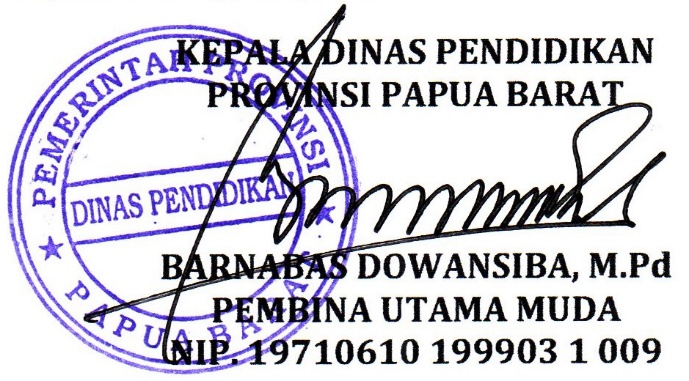 Lampiran: NAMA-NAMA SISWA ADEM PROVINSI PAPUA BARAT TAHUN 2020Lampiran: NAMA-NAMA SISWA ADEM PROVINSI PAPUA BARAT TAHUN 2020Lampiran: NAMA-NAMA SISWA ADEM PROVINSI PAPUA BARAT TAHUN 2020Lampiran: NAMA-NAMA SISWA ADEM PROVINSI PAPUA BARAT TAHUN 2020Lampiran: NAMA-NAMA SISWA ADEM PROVINSI PAPUA BARAT TAHUN 2020NoNama SiswaSekolahProvinsi SekolahStatusBandara TujuanKab Asal1Sania Dwi Irianti WerfeteSMA Plus Permata InsaniBantenIKUT PEMULANGANManokwariFak-Fak2Musdalifa UswanasSMA Plus Permata InsaniBantenIKUT PEMULANGANManokwariFak-Fak3Siti Malak HerembaSMA Plus Permata InsaniBantenIKUT PEMULANGANManokwariFak-Fak4Muhamad Sukri Yusuf IhaSMA Plus Permata InsaniBantenIKUT PEMULANGANManokwariFak-Fak5Ba'idillah Fazrull WoretmaSMA Plus Permata InsaniBantenIKUT PEMULANGANManokwariFak-Fak6MEIRVYN J. HANDRIANELSMA Plus Permata InsaniBantenIKUT PEMULANGANManokwariFak-Fak7Halima TemongmereSMK Penerbangan Aero DirgantaraBantenIKUT PEMULANGANManokwariFak-Fak8Ilza Alzizah Khan BadeguaySMK Penerbangan Aero DirgantaraBantenIKUT PEMULANGANManokwariFak-Fak9YUNITA HANA TUKESMK PGRI 1 Kota SerangBantenIKUT PEMULANGANManokwariFak-Fak10Ramadhani G. S UswanasSMK Penerbangan Aero DirgantaraBantenIKUT PEMULANGANManokwariFak-Fak11Irene Rosari UswanasSMK FARMASI INTAN HUSADABantenIKUT PEMULANGANManokwariFak-Fak12Baharia KabestubunSMK FARMASI INTAN HUSADABantenIKUT PEMULANGANManokwariFak-Fak13Gracela TuturopSMK FARMASI INTAN HUSADABantenIKUT PEMULANGANManokwariFak-Fak14Feraningsih E. HegemuSMK FARMASI INTAN HUSADABantenIKUT PEMULANGANManokwariFak-Fak15Sarah FairioSMK FARMASI INTAN HUSADABantenIKUT PEMULANGANManokwariFak-Fak16Joneks A KabesSMK FARMASI INTAN HUSADABantenIKUT PEMULANGANManokwariFak-Fak17SABRINA AZZAHRA FURUSMAN 8 MalangJawa TimurIKUT PEMULANGANManokwariKaimana18NELSON NICOLAS KABESSMKN 8 MalangJawa TimurIKUT PEMULANGANManokwariKaimana19Ram KaruSMAN 9 MalangJawa TimurIKUT PEMULANGANManokwariKaimana20Elion T TumanaSMAK DIPONEGOROJawa TimurIKUT PEMULANGANManokwariKaimana21Kristopol Furua SMAN 7 KediriJawa TimurIKUT PEMULANGANManokwariKaimana22KAREL NESUASMAN 3 KediriJawa TimurIKUT PEMULANGANManokwariKaimana23Awin J.P. BaransanuSMAN 2 Mejayan MadiunJawa TimurIKUT PEMULANGANManokwariKaimana24Desiana FarinataeSMAN 2 Mejayan MadiunJawa TimurIKUT PEMULANGANManokwariKaimana25Alika R PuaradaSMAN RambipujiJawa TimurIKUT PEMULANGANManokwariKaimana26Janu Gita Inami Manoy RosresSMA SANJAYA DIYIKUT PEMULANGANManokwariManokwari27ADRIANA M. KARUBABASMA Santa MariaDIYIKUT PEMULANGANManokwariManokwari28ANDREAS F. AKOBIAREKSMAN 1 Melaya JembranaBaliIKUT PEMULANGANManokwariManokwari29Amos Max AsmororaSMAN 2 TABANANBaliIKUT PEMULANGANManokwariManokwari30Metison Ismail KebarSMAN 1 KUTA UTARABaliIKUT PEMULANGANManokwariManokwari31BILLY S. MANIANISMAN 1 Kediri TabananBaliIKUT PEMULANGANManokwariManokwari32RAINER KELLY BILLY WARBETESMAN 2 SEMARAPURABaliIKUT PEMULANGANManokwariManokwari33TRIANA R. R. RUMADAYSMAN 2 Negara JembranaBaliIKUT PEMULANGANManokwariManokwari34JEFRI JEKI ADOLOF AROPYSMKN 1 KUTA SELATANBaliIKUT PEMULANGANManokwariManokwari35PUTRI ELISABETH RUMBEWASSMKN 1 SukasadaBaliIKUT PEMULANGANManokwariManokwari36Valdino Yohanes KreySMKN 2 NEGARABaliIKUT PEMULANGANManokwariManokwari37FRANGKLIN STENLY KARUBUYSMKN 2 NEGARABaliIKUT PEMULANGANManokwariManokwari38SELVIANA L. KASISMKN 1 KLUNGKUNGBaliIKUT PEMULANGANManokwariManokwari39Novela Oktovina B. InggesiSMKN 1 KLUNGKUNGBaliIKUT PEMULANGANManokwariManokwari40APRILIA A. C. RUMKOPEMSMKN 3 DENPASARBaliIKUT PEMULANGANManokwariManokwari41NAOMI RUMBRAWERSMKN 1 SINGARAJABaliIKUT PEMULANGANManokwariManokwari42IRIANI FINCE KAWEYSMAN 1 SUKAWATIBaliIKUT PEMULANGANManokwariManokwari Selatan43Davidson InsyurSMAN 1 KUTA UTARABaliIKUT PEMULANGANManokwariManokwari Selatan44YOHANES Y. B. KAYUKATUISMAN 1 Kediri TabananBaliIKUT PEMULANGANManokwariManokwari Selatan45Dortea KoromariSMAN 2 SINGARAJABaliIKUT PEMULANGANManokwariManokwari Selatan46Dina Meri DemhiSMKN 1 Kepanjen MalangJawa TimurIKUT PEMULANGANManokwariManokwari Selatan47Fatika Papuana KoiburSMKN 2 NganjukJawa TimurIKUT PEMULANGANManokwariManokwari Selatan48Novela Kornela IndenSMKN 2 NganjukJawa TimurIKUT PEMULANGANManokwariManokwari Selatan49JOHNETZON J W TOREYSMA Imanuel Kalasan SlemanDIYIKUT PEMULANGANManokwariTeluk Wondama50ABRAHAM FRIDOLIN WINDESISMAN 1 GampingDIYIKUT PEMULANGANManokwariTeluk Wondama51TIMOTIUS WARFANDUSMA Santo MikaelDIYIKUT PEMULANGANManokwariTeluk Wondama52NOCE H AYOMISMA Islam Prambanan YogyakartaDIYIKUT PEMULANGANManokwariTeluk Wondama53YEMIMA MANIAGASISMA Islam Prambanan YogyakartaDIYIKUT PEMULANGANManokwariTeluk Wondama54DEVILA RONSUMBRESMK Putra Tama YogyakartaDIYIKUT PEMULANGANManokwariTeluk Wondama55NETTI IMBIRISMA SANJAYA DIYIKUT PEMULANGANManokwariTeluk Wondama56ASNAT SUMUAISMK BOPKRI 2DIYIKUT PEMULANGANManokwariTeluk Wondama57ENGGELINA RUMADASSMK BOPKRI 2DIYIKUT PEMULANGANManokwariTeluk Wondama58SELMINA SAYORISMA BOPKRI 1 YogyakartaDIYIKUT PEMULANGANManokwariTeluk Wondama59PASCALIA P MANARURISMA BOPKRI 2 YOGYAKARTADIYIKUT PEMULANGANManokwariTeluk Wondama60ALEXANDER MINIFOSSMAN 10 YogyakartaDIYIKUT PEMULANGANManokwariTeluk Wondama61JANUARINDA M. R.KANGGUNUMSMAK BPN BandungJawa BaratIKUT PEMULANGANSorongKota Sorong62JENNY NATASYA RUMBARARSMAK BPN BandungJawa BaratIKUT PEMULANGANSorongKota Sorong63OBAJA AC OHEESMAK BPPK Kota BandungJawa BaratIKUT PEMULANGANSorongKota Sorong64DEKKY HASAEL APIEMSMAK Paulus Kota BandungJawa BaratIKUT PEMULANGANSorongKota Sorong65YASON KADIR SAWAKISMAK Paulus Kota BandungJawa BaratIKUT PEMULANGANSorongKota Sorong66Jhon Frans WugadjeSMA Kristen Hidup Baru BandungJawa BaratIKUT PEMULANGANSorongKota Sorong67Mailan Maria waySMKS Mutiara Bangsa Kab PurwakartaJawa BaratIKUT PEMULANGANSorongKota Sorong68Lamek Hermanus SauyaiSMA BPI 2 Kota BandungJawa BaratIKUT PEMULANGANSorongKota Sorong69URIAS MUBALENSMKN 2 SubangJawa BaratIKUT PEMULANGANSorongKota Sorong70IRENE MARIA MORINSMAK Pelita Bangsa Kota BandungJawa BaratIKUT PEMULANGANSorongKota Sorong71JEKLIN KOSAMAHSMAK Pelita Bangsa Kota BandungJawa BaratIKUT PEMULANGANSorongKota Sorong72EMMA M R SAWAKSMAK Pelita Bangsa Kota BandungJawa BaratIKUT PEMULANGANSorongKota Sorong73AFILIA SELFIANA APSMAK Pelita Bangsa Kota BandungJawa BaratIKUT PEMULANGANSorongKota Sorong74ANDRIAS BENUSMAK Pelita Bangsa Kota BandungJawa BaratIKUT PEMULANGANSorongKota Sorong75ARIS A DIMARASMAK Pelita Bangsa Kota BandungJawa BaratIKUT PEMULANGANSorongKota Sorong76Dessy KalamiSMAN 1 Margahayu BandungJawa BaratIKUT PEMULANGANSorongKota Sorong77YOSEPUS SOLOSSASMAN 3 PurwokertoJawa TengahIKUT PEMULANGANSorongMaybrat78Febiola IckSMAN 2 DemakJawa TengahIKUT PEMULANGANSorongMaybrat79Febiana IckSMAN 2 DemakJawa TengahIKUT PEMULANGANSorongMaybrat80Mylan Lilita YumameSMAN 3 CilacapJawa TengahIKUT PEMULANGANSorongMaybrat81SEPTIAN ATANAYSMAN 1 Kayen-PatiJawa TengahIKUT PEMULANGANSorongMaybrat82Novelia KewetarySMKN 1 WonogiriJawa TengahIKUT PEMULANGANSorongMaybrat83Martavina FatemSMKN 1 WonogiriJawa TengahIKUT PEMULANGANSorongMaybrat84Daniel E BleskaditSMA Kristen Indonesia Regional BerasramaJawa TengahIKUT PEMULANGANSorongMaybrat85Karlisa SalosaSMAK PendowoJawa TengahIKUT PEMULANGANSorongMaybrat86Debora LokdenSMAK PendowoJawa TengahIKUT PEMULANGANSorongMaybrat87MAIKEL DUWITSMA Trisula KendalJawa TengahIKUT PEMULANGANSorongMaybrat88FADILA NURUL AISSA ARFANSMAK BPN BandungJawa BaratIKUT PEMULANGANSorongRaja Ampat89MEILINDA WONARSMAK BPN BandungJawa BaratIKUT PEMULANGANSorongRaja Ampat90SITNA KHADIJAH LAYNSMAK BPN BandungJawa BaratIKUT PEMULANGANSorongRaja Ampat91AMON YANES SAWOYSMAK BPPK Kota BandungJawa BaratIKUT PEMULANGANSorongRaja Ampat92SALOMO OMKARSBASMAK Paulus Kota BandungJawa BaratIKUT PEMULANGANSorongRaja Ampat93ANDO ANTORIS JEKLIS SALEOSMA Kristen 1 Bakti Kota BogorJawa BaratIKUT PEMULANGANSorongRaja Ampat94RIKI DENIS MIRINOSMA Kristen 1 Bakti Kota BogorJawa BaratIKUT PEMULANGANSorongRaja Ampat95DEREK ROBERTO UMALANSMA Plus Astha Hannas Kab SubangJawa BaratIKUT PEMULANGANSorongRaja Ampat96Avril Ratna H. WaySMAN 1 Toroh GroboganJawa TengahIKUT PEMULANGANSorongKab.Sorong97Delfi AnamoSMKN 2 PurwodadiJawa TengahIKUT PEMULANGANSorongKab.Sorong98 FRANSINA SIMORITSSMAN Karang PandanJawa TengahIKUT PEMULANGANSorongKab.Sorong99 YULIANTI MARTINA YAAMSMAN Karang PandanJawa TengahIKUT PEMULANGANSorongKab.Sorong100MOSES YULIANUS KAWERSMAN 1 Kayen-PatiJawa TengahIKUT PEMULANGANSorongKab.Sorong101ELLA RUTHNER YOUNER SEFLESMAN 2 PekalonganJawa TengahIKUT PEMULANGANSorongKab.Sorong102Engel Alberto TipinbuSMAN 4 PekalonganJawa TengahIKUT PEMULANGANSorongKab.Sorong103Ronaldo J. KeromariSMA Kristen 1 SalatigaJawa TengahIKUT PEMULANGANSorongKab.Sorong104Shintia P KambuSMA Kristen 1 SalatigaJawa TengahIKUT PEMULANGANSorongKab.Sorong105PINKY KARSAUSMA Trisula KendalJawa TengahIKUT PEMULANGANSorongKab.Sorong106DESIANA THERESI T. IPKENOPSMA KRISTEN Satya WacanaJawa TengahIKUT PEMULANGANSorongKab.Sorong107LIDIA ADAMBUANISMAK BPN BandungJawa BaratIKUT PEMULANGANSorongKab.Sorong108OKTOVIANUS KUBIARSMKN 2 SubangJawa BaratIKUT PEMULANGANSorongKab.Sorong109EFER BENONI TARFIBESMKN 1 SUMEDANGJawa BaratIKUT PEMULANGANSorongKab.Sorong110YONATAN MAMBRAUWSMKN 1 SUMEDANGJawa BaratIKUT PEMULANGANSorongKab.Sorong111YOHAN EPERD DANIEL KAMATSMA Kristen 1 Bakti Kota BogorJawa BaratIKUT PEMULANGANSorongKab.Sorong112AGNES MONIKA NAASMAK BPN BandungJawa BaratIKUT PEMULANGANSorongSorong Selatan113EVA PRISCILLA KONJOLSMA Advent Kota BandungJawa BaratIKUT PEMULANGANSorongSorong Selatan114MERLIN FRISCASMA Advent Kota BandungJawa BaratIKUT PEMULANGANSorongSorong Selatan115Elsa AruSMA KP MARGAHAYUJawa BaratIKUT PEMULANGANSorongSorong Selatan116MILANIA ADA L. MUEMANASMAN 3 KAB. CIAMISJawa BaratIKUT PEMULANGANSorongSorong Selatan117THELMA FEBBY M. HOWAYSMAN 3 KAB. CIAMISJawa BaratIKUT PEMULANGANSorongSorong Selatan118OKTOVIANUS WAELARUNOSMAK Pelita Bangsa Kota BandungJawa BaratIKUT PEMULANGANSorongSorong Selatan119WENAN YOSIAS HILAPOKSMAK Pelita Bangsa Kota BandungJawa BaratIKUT PEMULANGANSorongSorong Selatan120KUNRAD YENJAUSMA Advent Kota BandungJawa BaratIKUT PEMULANGANSorongTambrauw121Yohan Salomo AriksSMA Kristen Hidup Baru BandungJawa BaratIKUT PEMULANGANSorongTambrauw122Wellem AnariSMA Kristen Hidup Baru BandungJawa BaratIKUT PEMULANGANSorongTambrauw123DINA FOMAIRSMAN 3 KAB. CIAMISJawa BaratIKUT PEMULANGANSorongTambrauw124TINA YOSI FAJAR SASIORSMAN 3 KAB. CIAMISJawa BaratIKUT PEMULANGANSorongTambrauw125MORINA APOKISMAN 3 KAB. CIAMISJawa BaratIKUT PEMULANGANSorongTambrauw126MITHA FESTY SIRUASMAN 8 MalangJawa TimurSUDAH PULANGTidakKaimana127Boban Abdurazzaq SanggeiSMAN 9 MalangJawa TimurSUDAH PULANGTidakKaimana128Vintina Vionita S. HaeSMAN 6 Kota BogorJawa BaratSUDAH PULANGTidakKota Sorong129CINDY WABIASMKN 2 SINGARAJABaliSUDAH PULANGTidakManokwari130JOHANNA E. RUMSARWIRSMA IMMANUEL BATUJawa TimurSUDAH PULANGTidakKab.Sorong131Olince Delviana SesaSMAN 6 Kota BogorJawa BaratSUDAH PULANGTidakSorong Selatan